Просмотр IPTV на телевизорах серии SmartTV плеер IPTV Portal playerНа пульте телевизора нажмите кнопку "Smart Hub"В появившемся меню выберем пункт "Приложения"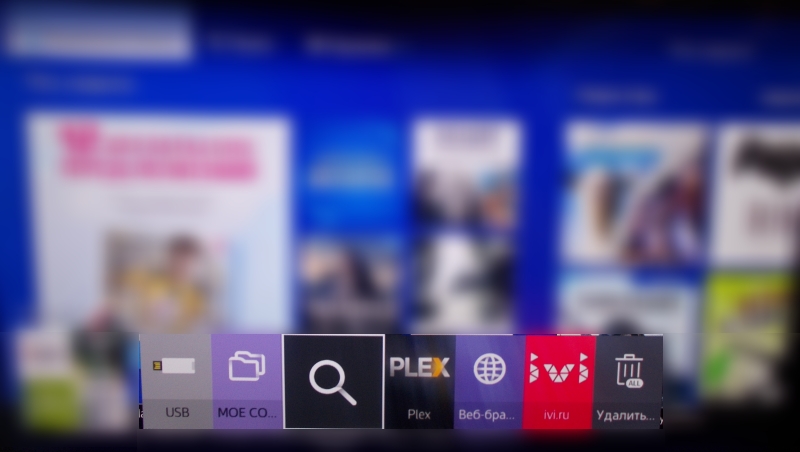 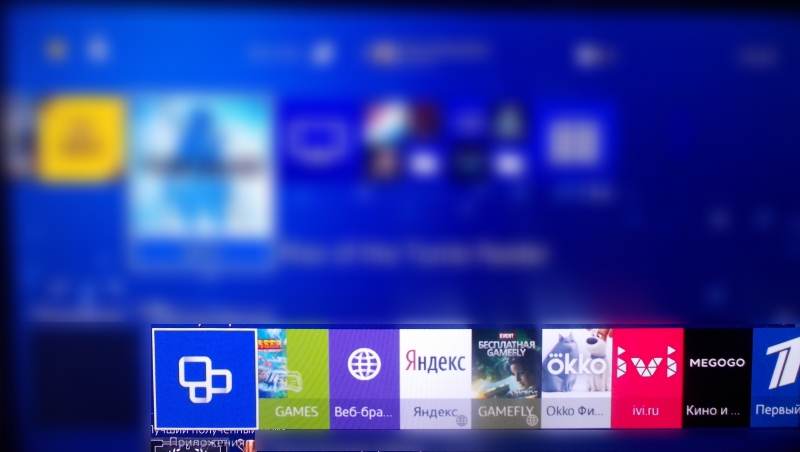 Мы попадем в меню установки приложений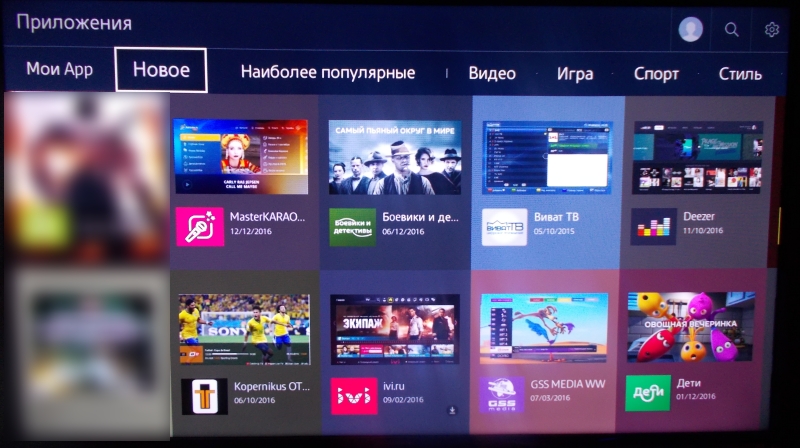 В меню установки приложений выберем пункт "Поиск приложений" (в виде лупы)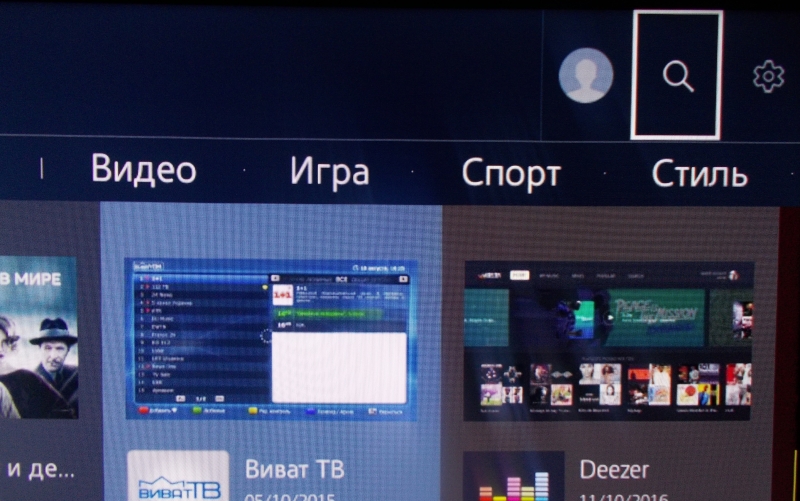 В появившейся строке поиска производим поиск приложения по ключевому слову "iptvportal"На пульте телевизора нажмите кнопку "Smart Hub"Загружаем найденное приложение "IPTV PORTAL"Ни в коем случае не отменяем установку приложения до полной его загрузки и установкиПосле установки запускаем приложение. Приложение автоматически запускает плейлист Битрейс Телеком.